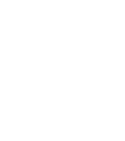 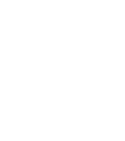 Programme of StudySubject: A Level Further MathsYear 12:Programme of StudySubject: A Level Further MathsYear 12:Programme of StudySubject: A Level Further MathsYear 12:                                                                           Autumn 1                                                                           Autumn 1Core Pure Maths:Complex NumbersFurther Statistics 1:Possion and Binomial DistributionsCore Pure Maths:Complex NumbersFurther Statistics 1:Possion and Binomial Distributions                                                                     Autumn 2                                                                     Autumn 2Core Pure Maths:SeriesMatrices (part 1)Further Statistics:Discrete Probability DistributionsCore Pure Maths:SeriesMatrices (part 1)Further Statistics:Discrete Probability Distributions                                                                    Spring 1                                                                    Spring 1Core Pure Maths:Matrices (part 2)Linear TransformationsProofFurther Statistics:Poisson and Binomial Distributions (part 2)Chi Squared Tests (i) (part 1)Geometric and negative binomial distributionsCore Pure Maths:Matrices (part 2)Linear TransformationsProofFurther Statistics:Poisson and Binomial Distributions (part 2)Chi Squared Tests (i) (part 1)Geometric and negative binomial distributions                                                                    Spring 2                                                                    Spring 2Core Pure Maths:Algebra and functionsFurther Statistics:The Central Limit TheoremHypothesis TestingCore Pure Maths:Algebra and functionsFurther Statistics:The Central Limit TheoremHypothesis Testing                                                                    Summer 1                                                                    Summer 1Further Statistics:Chi Squared Tests (part 2)Probability generating functionsFurther Statistics:Chi Squared Tests (part 2)Probability generating functions                                                                    Summer 2                                                                    Summer 2Core Pure Maths:VectorsFurther Statistics:Quality of tests and estimatorsCore Pure Maths:VectorsFurther Statistics:Quality of tests and estimators